                HISTOIRE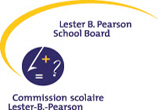 Mme Tranchemontagne Bougie                       		         Email: mtranchemonta02@lbpearson.ca                       Web site: http://mtranchemontagnebougie.weebly.com      Tutorials: Every day 9 at lunch or by appointment Course outline: HISTORY OF QUÉBEC AND CANADASECONDARY-CYCLE TWO-YEAR TWO A.  Objectives of the course1) To acquire knowledge of the history of Quebec and Canada2) To develop the intellectual skills associated with the study of history3) To develop critical thinking and discussion skills conducive to social participationB. Social Phenomena Module 1 	1840 TO 1896 - The formation of the Canadian federal system	Module 2	1896 TO 1945 - Nationalisms and the autonomy of Canada	Module 3	1945 TO 1980 - The modernization of Quebec and the Quiet Revolution   	Module 4 	1980 TO TO OUR TIMES – sOCIETAL CHOICES IN CONTEMPORARY QUÉBECC. SkillsInterpreting and creating a time lineInterpreting and creating a map Interpreting a written documentInterpreting an illustrated documentInterpreting and creating a contingency tableInterpreting and creating a diagramD. Evaluation Competency 1: Characterizes a period in the history of Quebec and Canada (Establishes historical facts, Establishes a chronology & Considers geographical reference pointsCompetency 2: Interprets a social phenomenon (Defines the object of interpretation, Analyzes a social phenomenon & Ensures the validity of his/her interpretation)Term 1: 20% Mid-Term Exam chapter 1 & 2 (January) 30%Term 2: 20%Term 3: 60% Assessment by the MEES: June exam is worth 50% of the whole yearES/Evaluation Situation – formal and final individualized assessmentEvaluation will be based on: Unit tests (6-7), Essays (2-3), Projects/Research papers (2-8) and Mid-Unit Quizzes (1-4).Assignments: will be evaluated by a marking rubric, in which the guidelines for late assignments will be stipulated. Plagiarism: in such cases, students will be required to re-submit the assignment and maximum grade of 60% will be given. Absenteeism: Students are responsible for missed assignments and/or test and should make arrangements with the teacher upon return. For a planned absence, the student should make prior arrangements.E. MATERIALS:Textbook: MÉMOIRE.QC.CA (Éditions Chenelière) Workbook Paper & Online: Parcours (Éditions CEC)  									                  HISTOIREMme Tranchemontagne Bougie                                            Courriel : mtranchemonta02@lbpearson.ca                                   Site web : http://mtranchemontagnebougie.weebly.com            Tutorat : tous les jours 9 au dîner ou sur rendez-vousSYLLABUS : HISTOIRE ET QUÉBEC ET DU CANADADEUXIÈME ANNÉE DU DEUXIÈME CYCLE  DU SECONDAIREA.  Objectifs du cours1) Acquérir des connaissances sur l’histoire du Québec et du Canada.2) Développer les habiletés intellectuelles liées à l’étude de l’histoire.3) Développer les aptitudes critiques et délibératives favorables à la participation sociale.B. Phénomène social 	Chapitre 1 	1840 À 1896 - LA FORMATION DU RÉGIME FÉDÉRAL CANADIEN Chapitre 2	1896 À 1945 - LES NATIONALISMES ET L’AUTONOMIE DU CANADA	Chapitre 3	1945 À 1980 - LA MODERNISATION DU QUÉBEC ET LA RÉVOLUTION TRANQUILLEChapitre 4 	1980 À NOS JOURS – LES CHOIX DE SOCIÉTÉ DANS LE QUÉBEC CONTEMPORAINC. TechniquesInterprétation et réalisation d’une ligne du tempsInterprétation et réalisation d’une carteInterprétation d’un document écritInterprétation et réalisation d’un tableau à entrées multiplesInterprétation d’un document iconographiqueInterprétation et réalisation d’un diagrammeD. Évaluations Compétence 1 : Caractériser une période de l’histoire du Québec et du Canada (Établir des faits historiques, Établir la chronologie & Considérer des repères géographiques)Compétence 2 : Interpréter une réalité sociale (Cerner l’objet d’interprétation, Analyser une réalité sociale & Assurer la validité de son interprétation)Étape 1 : 20% Examen de mi-session chapitre 1 et 2 (janvier) : 30%Étape 2 : 20%Étape 3 : 60%Examen du MEES : Examen de juin vaut 50% de l’année scolaire Situation d’évaluation (SÉ) – examen formatif individuelÉvaluations : examens de chapitres (6-7), dissertations (2-3), projets ou recherches (2-8) Quiz de mi-chapitres (1-4)Travaux : seront évalués selon une grille d’évaluation dans laquelle se trouveront les critères d’évaluation pour les travaux en retard.Plagiat : dans un cas de plagiat, l’élève devra refaire le travail et une note maximum de 60% sera donnée.Absentéisme : L’élève a la responsabilité de demander à son enseignant si des travaux ou des tests ont été donnés lors de son absence et de faire les arrangements nécessaires pour reprendre ces travaux ou tests. Pour une absence planifiée, l’élève est responsable d’informer l’enseignant avant son absence et de faire des arrangements avec celui-ci.E. MATÉRIEL :Manuel : MÉMOIRE.QC.CA (Éditions Chenelière)Cahier d’exercices papier et en ligne : Parcours (Éditions CEC)